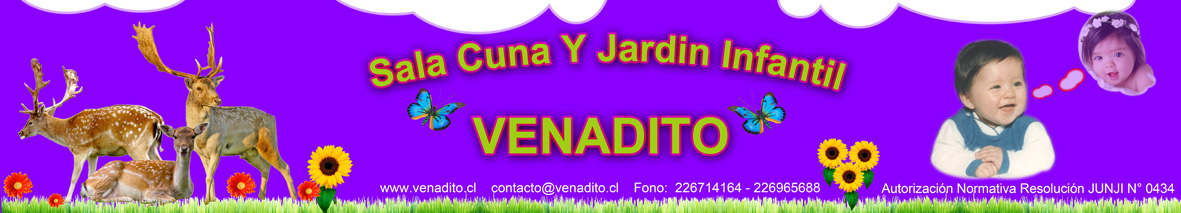 CATEDRAL 1790 Y CATEDRAL 1788 ESQUINA ALMIRANTE BARROSO, METRO SANTA ANA                 31 AÑOS DE EXPERIENCIAHORARIO DE ATENCIÓN: DE LUNES A VIERNES 08:00 A 18:30 HORASEN TIEMPOS DE COVID-19, LOS APODERADOS DEBERÁN RESPETAR, COOPERAR CON RESPONSABILIDAD Y EMPATÍA, DE ACUERDO AL REGLAMENTO INTERNO Y LOS PROTOCOLOS DEL ESTABLECIMIENTO Y DE LAS AUTORIDADES PERTINENTES, SIN EXCEPCIÓN-PLAN PASO A PASO AUTORIZADO, CONDICIONES SANITARIAS APTAS, RES. EX. 002212P R E S U P U E S T O JARDÍN INFANTIL 2023, VÁLIDO POR 30 DÍAS                                                                                                                                                                                                                                     A TODOS LOS APODERADOS PARTICULARES Y EMPRESAS  SE  REITERA QUE  DEBEN ENVIAR EL DEPÓSITO O TRANSFERENCIA BANCARIA AL  CORREO miriamcarrillosalva@live.cl, CON NOMBRE DEL NIÑO, MES QUE CANCELA.  NOTA: AL INGRESAR EL NIÑO DEBERÁ CANCELAR LA MATRÍCULA Y LA MENSUALIDAD.EL PAGO DE LA MENSUALIDAD  SE EFECTUARÁ MES ADELANTADO.                                                                        JARDÍN  INFANTIL jornada Completa $ 330.000  MATRICULA. $330.000  Media Jornada: $280.000.Las matrículas  del jardín infantil,  se cancelan anualmente, es decir cuando cumpla 1 año vuelve a cancelar, y no hay devolución posterior en caso de retiro del niño, lo mismo sucede con las mensualidades, en caso de pandemias, (se verá caso a caso los descuentos y se enviará actividades por correo para apoyar a los padres), en cuanto a las licencias o feriados legales, no se harán descuentos, esta se cancelará completa, El apoderado deberá firmar un contrato, anual el cual podrá prorrogarse anualmente.  El retiro de un niño se avisará con 30 días de antelación, con carta a la directora, especificando el motivo, sea empresa o persona particular. Requisitos de ingreso:Niños  por cumplir  tres años o más de 3 años deben asistir sin pañales (controlando esfínteres)Carta autorización del empleador sala cuna  (convenios, aceptando presupuesto y sus condiciones).Certificado de nacimientoCertificado médico de Pediatra, que diga que está sano y si es posible confirmar, que no ha estado en contacto con personas que hayan tenido COVID-19,  informar  otros antecedentes importantes de salud. INCLUYE:Jornada completa de Lunes a Viernes de 08:00 a 18:30 horas con Almuerzo – Once – Colación (postre)Media jornada 08:00 a 13:00 horas con  almuerzo    /    Media jornada 14:00 a 18:30 horas con once y postreSI NECESITA EN ALGUNA OCASIÓN DIETA, LA CUAL SEA POSIBLE LLEVAR A CABO en la sala cuna y jardín,  DEBE PRESENTAR CERTIFICADO MÉDICO AVISANDO CON ANTELACIÓN.NOTA: NO ATENDERÉ; Cuando haya corte de agua, luz, sismo, manifestaciones, o las autoridades de salud y ministerial No, nos autoricen funcionar,  en caso que estos inconvenientes sucedan durante la estadía de los menores en el establecimiento. Se les avisará si los niños deben ser retirados antes a través de la página web, con el fin de prevenir y cuidar la integridad de los niños (as), personal  padres  y apoderados.ABIERTO TODO MES ENERO  Y FEBRERO 2022.-. BENEFICIO: Monitoreo por cámaras a través de INTERNET ¡¡¡GRATIS!!!, se informa que el servicio de cámaras es gratuito por lo que no está incluido en el valor de la mensualidad, es un beneficio,   la finalidad de este servicio es poder compartir con ustedes  las actividades en vivo realizadas día a día.IMPORTANTE: AL MATRICULAR A SU HIJO(A), TRAIGA CONSIGO ESTE PRESUPUESTO-Información entregada por: MIRIAM CARRILLO - DIRECTORAPAGINA WEB:   www.venadito.cl;     email: miriamcarrillosalva@live.cl AUTORIZACIÓN NORMATIVA RESOLUCIÓN EXENTA JUNJI N°0434.